OBJECTIVE(S):	Research and compare various aspects of 3 different careers in supply chain management. Present your research in a MS Excel 2019 spreadsheet.TN CTE STATE STANDARD(S):  Career Investigation #3Compile and analyze real-time and projected labor market data from public sources such as the U.S. Bureau of Labor Statistics to investigate local and regional occupational opportunities and trends in the field of supply chain. Utilizing Microsoft Excel, synthesize collected data to develop a graphic illustration comparing occupations by education requirements, job availability, job projections, salaries, and benefits for the local community, the state, and the nation.MATERIALS:   Career Project Task Organizer                          Computer Access to MS Excel 2019 and InternetDUE DATE:      _________________________________GRADE:            100 points (counts as a Project Grade – rubric attached)Scenario:“The process of sourcing materials, manufacturing goods and then transporting those products to market is at the heart of supply chain. The field is expanding so rapidly that new jobs/roles are being developed every year. It is important to remember that job definitions/roles vary by industry and even by company.   For example, a buyer at a manufacturing firm might perform different functions than a buyer in a retail organization.  A demand planner at one company might focus on forecasting of product, while a demand planner at another might have more of a production planning function.”(Source: SupplyChain4Me)There are 7 primary functional areas of supply chain management: Purchasing, Manufacturing, Inventory Management, Marketing, Warehousing, Transportation, and Customer Service. You are tasked with selecting jobs/roles from 3 different functional areas and presenting your research on various aspects of said job/role in a MS Excel 2016 spreadsheet.Directions: Review the attachment – “7 Areas of Supply Chain”Select 2 of the 7 functional areas of supply chain management and select 1 career of “your choice”Go to The Occupational Outlook Handbook (http://www.bls.gov/ooh/home.htm) and search for the 3 job/role titles you selected. (NOTE: If you cannot find that exact job title, find one that is similar.)Complete the research using the Career Project Task OrganizerType up your Career Project Task Organizer using MS Excel 2016Complete an Analysis Summary for each careerUpload assignment to MS TeamsFormat:Download the “Career Research Project Task Organizer” from my website (bkavass.weebly.com)Spreadsheet must contain a HEADER at the top of each page with your name and class periodEach page must include your header rowContent for each career field – please use the Task Organizer to research the following categories.  ALL categories must be completed for each career field. Job SummaryWhat They DoWork EnvironmentHow to Become OnePayJob OutlookSimilar OccupationsContacts for More InformationAnalysis Summary – this is your opportunity to state your views on these 3 occupations. For each career field that you researched, answer the following questions in complete sentences.Are you still interested in this career?What did you learn about the career field that you did not know prior to starting this project?What steps will you have to take to start a career in this field?Grade – Research paper is worth 100 points as a Project and will be graded based on: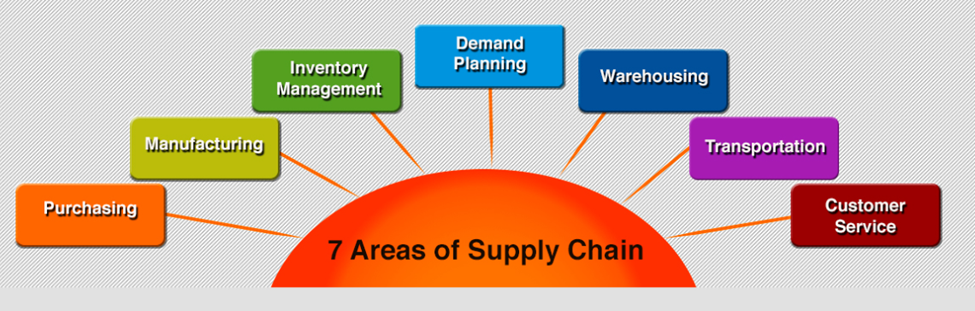 CAREER PLANNINGSource: https://www.supplychain4me.com/7-areas-of-supply-chainRESEARCH PAPER RUBRICRESEARCH PAPER RUBRICRESEARCH PAPER RUBRICCATEGORYPOSSIBLEPOINTSPOINTS ASSIGNEDCareer ResearchIncludes all information requestedWell-researched and accurate materialClearly and orderly preparedSummary paragraphs reflects research60Project Task OrganizerIncludes all information requestedFormat – readable and presentableGrammar and spelling30InstructionsFollowed all instructionsTurned project in on time10TOTAL POINTS ASSIGNED:TOTAL POINTS ASSIGNED:SUPPLY CHAIN FUNCTIONDESCRIPTIONCAREERSCustomer ServiceThe process of ensuring customer satisfaction with a product or service. Often, customer service takes place while performing a transaction for the customer, such as making a sale or returning an item. Customer service can take the form of an in-person interaction, a phone call, self-service systems, or by other means.Customer Supply Strategy DevelopmentCustomer Service SupervisorCustomer Service AnalystReplenishment PlannerCustomer Relation Specialist Customer Account RepresentativeDemand PlanningThe process of forecasting customer demand to drive execution of such demand by corporate supply chain and business management. Sales & Operation ManagerManager, Demand PlanningDirector, Demand PlanningInventory ManagementThe objective of inventory management is to provide uninterrupted production, sales, and/or customer-service levels at the minimum cost. Since for many companies inventory is the largest item in the current assets category, inventory problems can and do contribute to losses or even business failures. Senior Inventory AnalystInventory Control AnalystInventory Analyst-RetailInventory AnalystManufacturingThe production of merchandise for use or sale using labor and machines, tools, chemical and biological processing, or formulation. The term may refer to a range of human activity, from handicraft to high tech, but is most commonly applied to industrial production, in which raw materials are transformed into finished goods on a large scale. Such finished goods may be used for manufacturing other, more complex products, such as aircraft, household appliances or automobiles, or sold to wholesalers, who in turn sell them to retailers, who then sell them to end users and consumers.Unit Production ManagerTotal Productive Maintenance (TPM) Implementation ManagerSupply Chain ManagerPlant ManagerPlant ControllerMaster PlannerManager OperationsMachine Operator AExtrusion Process Equipment EngineerCorporate Industrial Engineering ManagerCapacity PlannerPurchasingThe activity of acquiring goods or services to accomplish the goals of an organization.Sourcing AnalystSenior Sustainable Sourcing ManagerGlobal Procurement Category ManagerCommodity Manager Category Manager Group ProcurementAssociate Vendor Performance ManagerTransportationThe movement of people, animals and goods from one location to another. Modes of transport include air, rail, road, water, cable, pipeline and space. The field can be divided into infrastructure, vehicles and operations. Transportation CoordinatorSr. Transportation AnalystRouting ManagerLogistics BrokerLogistics Analyst 2Logistics AnalystLoad PlannerInternational Supply Chain SpecialistIntermodal CoordinatorFreight Audit and Payment SupervisorWarehousingPerformance of administrative and physical functions associated with storage of goods and materials. These functions include receipt, identification, inspection, verification, putting away, retrieval for issue, etc.Warehouse Productivity ManagerSupply Chain Manager Warehouse OperationsRegional Logistics DirectorLogistics Manager Inventory ControlIndustrial EngineerForklift Driver